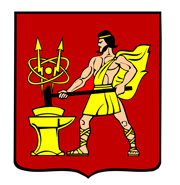 АДМИНИСТРАЦИЯ ГОРОДСКОГО ОКРУГА ЭЛЕКТРОСТАЛЬМОСКОВСКОЙ ОБЛАСТИПОСТАНОВЛЕНИЕ17.06.2021 № 461/6О сносе объекта самовольного строительстваВ соответствии с Градостроительным кодексом Российской Федерации,  ст. 222 Гражданского кодекса Российской Федерации, Порядком выявления самовольно построенных объектов капитального строительства и принятия мер по сносу таких объектов на территории городского округа Электросталь Московской области, утвержденным постановлением Администрации городского округа Электросталь Московской области от 11.05.2018 № 395/5, актом обследования земельного участка от 29.01.2021, актом осмотра объекта самовольного строительства от 10.03.2021 № 1, протоколом по результатам обхода (объезда) объектов самовольного строительства от 10.03.2021, Администрация городского округа Электросталь Московской области ПОСТАНОВЛЯЕТ:	1. Организовать снос объекта самовольного строительства – бани с хозблоком, расположенной с юго-востока от земельного участка с кадастровым номером 50:16:0704014:15 в городском округе Электросталь Московской области.	2. Установить срок для организации сноса объекта самовольного строительства – бани с хозблоком, расположенной с юго-востока от земельного участка с кадастровым номером 50:16:0704014:15 в городском округе Электросталь Московской области – не позднее 11.07.2021 года. 	3. Расходы, связанные с организацией работ по сносу объекта самовольного строительства, возложить на Муниципальное бюджетное учреждение «Благоустройство». 4. Опубликовать настоящее постановление в газете «Официальный вестник» и разместить его на официальном сайте городского округа Электросталь Московской области в информационно-телекоммуникационной сети «Интернет» по адресу: www.electrostal.ru.5. Настоящее постановление вступает в силу после его опубликования.6. Контроль за выполнением настоящего постановления возложить на заместителя Главы Администрации городского округа Электросталь Московской области Денисова В.А.Глава городского округа								       И.Ю. Волкова